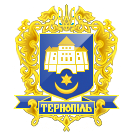 українаТернопільська МІСЬКА РАДАВІДДІЛ ОХОРОни здоров’я ТА МЕДИЧНОГО ЗАБЕЗПЕЧЕННЯ4 6 0 0 1 ,  м . Т е р  н о п і л ь,  бульвар Т. Ш е в ч е н к а,   1 , тел../факс   5 2 – 5 6 – 9 6 ,  E - m a i l :   voz_ta_mz @ ukr. net"__12___"  __02___2  0  2 0    р о к у                                                                        №____18____Про встановлення тарифів на платні медичні послугиКНП «Тернопільська міська стоматологічна поліклініка №1»Тернопільської міської радиВідповідно до Закону України «Про місцеве самоврядування в Україні», Постанови Кабінету Міністрів України від 17.09.1996 №1138 «Про затвердження переліку платних послуг, які надаються в державних закладах охорони здоров»я та вищих медичних закладах освіти» (зі змінами), Постанови від 25.12.1996р.№1548 «Про встановлення повноважень органів виконавчої влади та виконавчих органів міських рад щодо регулювання цін (тарифів)» зі (змінами), з метою встановлення тарифів в економічно обґрунтованому розмірі на ринку реалізації медичних послуг, розглянувши клопотання комунального некомерційного підприємства «Тернопільська міська стоматологічна поліклініка № 1» Тернопільської міської ради від 12.02.2020 р. № 20Н А К А З У Ю:1. Встановити тарифи на платні медичні послуги комунальному некомерційному підприємству «Тернопільська міська стоматологічна поліклініка № 1» Тернопільської міської ради згідно додатку №1, №2 (додаються).2. Заступнику начальника відділу з економічних питань Тарнавській М.В. подати наказ на затвердження виконавчого комітету Тернопільської міської ради.3.Контроль за виконанням наказу залишаю за собою.Начальник відділу                                                                                 В.Я.ДаньчакТарнавська Мирослава Василівна 525698Додаток №1ЗатвердженоНаказом відділу охорони здоров’я та медичного забезпечення Тернопільської міської ради від  «_12__» ___02_____ 2020р. №__18__Тарифи на платні послуги, які надаються Комунальним некомерційним підприємством“Тернопільська міська стоматологічна поліклініка №1”Тернопільської міської радиОРТОДОНТИЧНЕ ЛІКУВАННЯНачальник відділу ОЗ та МЗ ТМР                                                            Даньчак В.Я.Додаток №2ЗатвердженоНаказом відділу охорони здоров’я та медичного забезпечення Тернопільської міської ради від  «_12__» ___02__ 2020р. №__18__Тарифи на платні послуги, які надаються Комунальним некомерційним підприємством“Тернопільська міська стоматологічна поліклініка №1”Тернопільської міської радиТЕРАПЕВТИЧНЕ ЛІКУВАННЯНачальник відділу ОЗ та МЗ ТМР                                              Даньчак В.Я№п/пНайменування послугиВартість (грн)1Огляд пацієнта в ортодонтичному кабінеті (первинний огляд хворого включає: запис анамнезу, фізичних обстежень, запланованої програми діагностики та лікування)50,002Складання плану ортодонтичного лікування55,003Визначення ступеня рухомості зубів30,004Повторний огляд ортодонтичного  пацієнта (включає запис анамнезу, фізичного обстеження, контролю призначеного лікування)70,005Корекція та активація ортодонтичного апарату60,006Аналіз прицільної рентгенограми15,007Аналіз ортопантомограми, панорамної рентгенограми, томограми30,008Клінічні діагностичні проби Ешлера-Бімлера та Ільїної-Маркосян30,009Визначення центральної окллюзії55,0010Психологічна підготовка пацієнта до ортодонтичного лікування55,0011Психотерапія для дітей та батьків під час ортодонтичного лікування55,0012Навчання правилам гігієни порожнини рота та догляд за ортодонтичним апаратом80,0013Навчання дітей та батьків лікувальним вправам55,0014Зняття відбитку альгінатною масою75,0015Виготовлення діагностичної моделі65,0016Відливка моделей з гіпсу30,0017Аналіз моделей30,0018Розрахунок на моделях щелепи55,0019Зшліфовка горбика молочного зуба90,0020Сепарація зубів95,0021Припасування та здача апарата з вестибулярною дугою55,0022Припасування та здача апарата з гвинтом70,0023Припасування та здача лицевої дуги з головною шапочкою і пращею для підборіддя70,0024Припасування та здача апарата з опорою для язика (петлі Рудольфа)55,0025Припасування та фіксація ортодонтичної коронки155,0026Припасовка та здача капи85,0027Корекція протеза55,0028Припасування та здача апарата Енгля, Симона, Айневорда, Лурі, Кеза, Шварца, Башаровой, Хербста, Мершона, Корхауза-Линде, Крозата, Герлінга-Гаширова, Норда, Левковича, Малигіна, Дерихсвайлера, Хорошилкиної, Гінгслея, Кожакару110,0029Припасування та здача знімного апарата з похилою площиною85,0030Припасування та здача знімного апарата з оклюзійними накладками85,0031Припасування та здача знімного апарата з пілотом85,0032Припасування та здача знімного апарата з накусочною ділянкою85,0033Припасування та здача знімного вестибулярного апарата85,0034Припасування та здача апарата Крауса85,0035Припасування та здача пропульсора Мюлемана110,0036Припасування та здача біонатора55,0037Припасування та здача апарата Андрезена-Хойпля85,0038Припасування та здача роз’єднуючих активаторів Шварца, Корветскі, Вундерера, Френкеля110,0039Припасування та здача апарата Бімлера110,0040Припасування та здача апаратів Френкеля 1-2-3 типів110,0041Припасування та здача ретенційного апарата85,00ТЕХНІЧНА РОБОТА42Виготовлення базисної пластинки470,0043Перебазування ортодонтичного апарату225,0044Виготовлення кламера круглого25,0045Виготовлення гачка на один зуб25,00Фіксація 1 гвинта стандартного (замка):461005/12125,00471005/790,00481006 А-1490,00491006 В-1490,00501009 G90,00511009 S95,00521009 SO105,00531009 LG110,00541019 FA305,00551015/3 Бертоні530,00563005/12100,00573005/7100,00583040ZG120,0059Виготовлення апарату з рефракційної пружини (вестибулярна дуга)220,0060Виготовлення заслону для язика (петлі Рудольфа)115,0061Виготовлення похилої площини165,0062Виготовлення площини накусочної145,0063Виготовлення оклюзійної накладки165,0064Ремонт перелому базису (із самотвердіючої пластмаси)205,0065Приварювання 1 зуба (самотвердіючої пластмаси)185,0066Приварювання 2 зубів (самотвердіючої пластмаси)220,0067Приварювання 1 кламера (самотвердіючої пластмаси)205,0068Приварювання 2 кламерів (самотвердіючої пластмаси)235,0069Приварювання 1 зуба та 1 кламера (самотвердіючої пластмаси)230,0070Реконструкція ортодонтичних апаратів250,00Встановлення брекет-системи71Огляд пацієнта (складання плану ортодонтичного лікування, психологічна підготовка хворого до ортодонтичного лікування, навчання гігієни ротової порожнини та догляд за ортодонтичним апаратом)265,0072Виготовлення і встановлення капи ретенційної1280,0073Виготовлення і встановлення капи направляючої1800,0074Фіксація металевої брекет-системи (одна щелепа)9550,0075Фіксація ретейнера на 6 зубів1460,0076Фіксація часткової металевої брекет-системи (на одну щелепу)4200,0077Фіксація і виготовлення RME на кільцях3300,0078Фіксація і виготовлення RME на пластмасі2910,0079Фіксація піднебінного б'югеля2100,0080Встановлення лицевої маски2700,0081Встановлення підборідкової пращі1300,0082Заміна втраченої пружини130,0083Заміна втраченого замка250,0084Заміна поламаної дуги205,0085Заміна втраченого брекета285,0086Контрольний візит200,00№п/пНайменування послугиВартість (грн)1Видалення зубного каменю за допомогою ультразвукового апарату165,00Лікування пульпіту постійного зуба без пломби (однокореневого)2Препарування каріозної порожнини та розкриття рогу пульпової камери75,003Пульпотомія (ампутація пульпи)35,004Екстирпація пульпи з одного каналу20,005Інструментальна та медикаментозна обробка одного каналу кореня зуба з використанням ендомотора165,006Механічне та хімічне розширення облітерованого кореневого каналу з використанням ендомотора160,007Інструментальна та медикаментозна обробка одного каналу кореня зуба 150,008Пломбування одного каналу зуба  пастою, що полімеризується (Тіедентом) з гутаперчою75,009Пломбування одного каналу зуба  пастою, що полімеризується (Тіедентом)60,00Лікування періодонтиту без пломби:10Препарування каріозної порожнини та розкриття рогу пульпової камери75,0011Інструментальна та медикаментозна обробка одного каналу кореня зуба  165,0012Механічне та хімічне розширення облітерованого кореневого каналу з використанням ендомотора165,0013Закриття перфорації каналу зуба або пульпової камери 35,0014Тимчасове пломбування каналів (Каласепт)60,0015Розпломбування кореневого каналу зуба 190,0016Встановлення анкерного штифта60,0017Встановлення скловолоконного  штифта90,00Накладання ізолюючої прокладки з:18з цинк-фосфатного цементу (Адгезор)55,0019з склоіномерного цементу (Фуджі 2)75,0020з склоіномерного цементу світлового твердіння (Іонозит)60,00Накладання лікувальної прокладки:21на основі гідроокису кальцію (Лайф)30,00Накладання пломби при лікуванні карієсу та його ускладнень з:22з склоіномерного цементу хімічного твердіння (Фуджі 9)85,0023з склоіномерного цементу хімічного твердіння (Фуджі 8)80,0024з склоіномерного цементу світлового твердіння (Ріва фотополімерна)120,0025з світлополімерного матеріалу (Харізма)160,0026з світлополімерного матеріалу (Градія)190,0027Відновлення зруйнованої коронки однокореневого зуба за допомогою композитного матеріалу (Альфадент)285,0028світлополімерного  матеріалу (Лателюкс)365,0029світлополімерного  матеріалу (Харізма)  400,0030світлополімерного  матеріалу (Градія)  455,0031Відновлення зруйнованої коронки багатокореневого зуба за допомогою        світлополімерного  матеріалу (Харізма)    470,0032світлополімерного  матеріалу (Градія)    555,0033Знеболювання:                      провідникове (Артифрин)55,0034провідникове ( Убістезин)60,0035інфільтраційне (Артифрин)30,0036інфільтраційне (Убістезин)40,0037аплікаційне (Гель Дхен-Реліф) 15,0038Видалення зуба: (без анестезії)  атипове                                                  205,0039                                                       складне  150,0040Накладання швів на лунку після  видалення зуба65,0041Лікування альвеоліта кюретажем ямки (без анестезії)80,0042Розкриття абсцесу, дренування (без анестезії)60,0043Розтин та вишкрібання гнійного осередку з наступним дренуванням (без анестезії)85,0044Розтин капюшона та промивання (без анестезії)65,0045Резекція капюшона (без анестезії)65,0046Припинення кровотечі після видалення зуба (без анестезії)40,0047Пластика вуздечки язика (без анестезії)120,0048Пластика вуздечки верхньої або нижньої губи(без анестезії)150,0049Ренгенографія зубів50,00